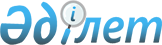 О присвоении наименований улицРешение акима Орликовского сельского округа Индерского района Атырауской области от 22 октября 2015 года № 17. Зарегистрировано Департаментом юстиции Атырауской области 03 ноября 2015 года № 3331      В соответствии со статьей 35 Закона Республики Казахстан от 23 января 2001 года "О местном государственном управлении и самоуправлении в Республике Казахстан", с подпунктом 4) статьи 14 Закона Республики Казахстан от 8 декабря 1993 года "Об административно-территориальном устройстве Республики Казахстан", заключением Атырауской областной ономастической комиссии от 19 августа 2015 года аким Орликовского сельского округа РЕШИЛ:

       Улицам Орликовского сельского округа в селе Орлик:

      1)  улице № 17 – присвоить имя ветерана Великой Отечественной войны Напи Габдиева;

      2)  улице № 18 – присвоить имя ветерана Великой Отечественной войны Гилыма Шахманова.

       Контроль за исполнением настоящего решения оставить за мной.

       Настоящее решение вступает в силу со дня государственной регистрации в органах юстиции и вводится в действие по истечении десяти календарных дней после дня его первого официального опубликования.


					© 2012. РГП на ПХВ «Институт законодательства и правовой информации Республики Казахстан» Министерства юстиции Республики Казахстан
				
      Аким округа

Е. Сабиров
